ITALIA  	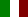 RiferimentoEURES Milano Rif. 18/2024MansionePanettiere - TriesteDescrizione: Siamo un gruppo unito e curioso che ama mettersi in gioco ogni giorno. Collaboriamo in vista di un obiettivo comune in un ambiente dinamico e stimolante che promuove la continua crescita professionale e personale.
Per il negozio di Eataly Trieste siamo alla ricerca di una persona da inserire nel ruolo di Panettiere/a. La risorsa si occuperà delle operazioni di preparazione e vendita dei prodotti da forno. Le sue principali responsabilità saranno:
• Preparazione gli ingredienti base per la produzione di prodotti da forno e realizzazione dell'impasto;
• Gestione e monitoraggio del processo di fermentazione delle forme di impasto;
• Gestione e monitoraggio del processo di cottura dei vari prodotti da forno;
• Controllo e supervisione della qualità materie prime alimentari e monitoraggio dell’approvvigionamento delle stesse per la produzione;
• Verifica normativa sugli allergeni e monitoraggio del rispetto delle norme HACCP durante tutte le fasi di produzione;
• Gestione della manutenzione ordinaria macchinari per lavorazione dei prodotti da forno;
• Attività di vendita alla clientela dei prodotti da forno con relativo storytelling rispetto alle materie prima utilizzate.
Cosa cerchiamo?
• Passione per il settore food & beverage e per la tradizione enogastronomica italiana;
• Precedente esperienza nel ruolo; • Buona capacità di gestione dello stress;
• Buone capacità manuali nell’utilizzo di macchinari e strumentazioni specifiche;
• Ottima predisposizione al lavoro in team;
• Flessibilità oraria e disponibilità a lavorare su turni/nel weekend.
Saranno considerate un plus:
• Eventuale conoscenza della lingua inglese;
• Buona conoscenza del pacchetto Office (Word; Excel);
• Mobilità geografica.
Saranno prese in considerazione tutte le candidature indistintamente, crediamo nelle pari opportunità e promuoviamo i principi di inclusione e diversità.
Condizione della richiesta:
Tipo di contratto: tempo determinato Rinnovabile: si N.°ore sett.: 40h Retribuzione (specificare moneta): 20000- 24000€ annuali lordi
Altre informazioni: supporto allo sviluppo professionale, mensa aziendale, convenzioni aziendali, sconti su beni e servizi dell’azienda.
Caratteristiche del candidato:
Titolo di studi: diploma di scuola secondaria di secondo grado Esperienza: 1 anno Lingue richieste: Italiano B2 indispensabile, Inglese B1 preferibile
Altri requisiti: Le offerte sono aperte anche ai cittadini extra Ue in possesso di regolare autorizzazione per il lavoro in Italia. Indispensabile una conoscenza della lingua Italiana di livello B2.
Candidatura:
Inviare CV via e mail a Daniele Lo Piano
d.lopiano@eataly.it e in cc a eures@afolmet.it
SedeTriesteNumero posti1TitolodiplomaEmail:d.lopiano@eataly.it e cc a eures@afolmet.itScadenza:30/04/2024RiferimentoEURES Milano Rif. 19/2024MansionePanettiere/a - MilanoDescrizione: Siamo un gruppo unito e curioso che ama mettersi in gioco ogni giorno. Collaboriamo in vista di un obiettivo comune in un ambiente dinamico e stimolante che promuove la continua crescita professionale e personale. Per il negozio di Eataly Milano siamo alla ricerca di una persona da inserire nel ruolo di Panettiere/a. La risorsa si occuperà delle operazioni di preparazione e vendita dei prodotti da forno.
Le sue principali responsabilità saranno:
• Preparazione gli ingredienti base per la produzione di prodotti da forno e realizzazione dell'impasto;
• Gestione e monitoraggio del processo di fermentazione delle forme di impasto;
• Gestione e monitoraggio del processo di cottura dei vari prodotti da forno;
• Controllo e supervisione della qualità materie prime alimentari e monitoraggio dell’approvvigionamento delle stesse per la produzione;
• Verifica normativa sugli allergeni e monitoraggio del rispetto delle norme HACCP durante tutte le fasi di produzione;
• Gestione della manutenzione ordinaria macchinari per lavorazione dei prodotti da forno;
• Attività di vendita alla clientela dei prodotti da forno con relativo storytelling rispetto alle materie prima utilizzate.
Cosa cerchiamo?
• Passione per il settore food & beverage e per la tradizione enogastronomica italiana;
• Precedente esperienza nel ruolo;
• Buona capacità di gestione dello stress;
• Buone capacità manuali nell’utilizzo di macchinari e strumentazioni specifiche;
• Ottima predisposizione al lavoro in team;
• Flessibilità oraria e disponibilità a lavorare su turni/nel weekend.
Saranno considerate un plus:
• Eventuale conoscenza della lingua inglese;
• Buona conoscenza del pacchetto Office (Word; Excel);
• Mobilità geografica.
Saranno prese in considerazione tutte le candidature indistintamente, crediamo nelle pari opportunità e promuoviamo i principi di inclusione e diversità.
Condizione della richiesta:
Tipo di contratto: tempo determinato Rinnovabile: si N.°ore sett.: 40h Retribuzione (specificare moneta): 20000- 24000€ annuali lordi
Altre informazioni: supporto allo sviluppo professionale, mensa aziendale, convenzioni aziendali, sconti su beni e servizi dell’azienda.
Caratteristiche del candidato:
Titolo di studi: diploma di scuola secondaria di secondo grado Esperienza: 1 anno Lingue richieste: Italiano B2 indispensabile, Inglese B1 preferibile Altri requisiti: Le offerte sono aperte anche ai cittadini extra Ue in possesso di regolare autorizzazione per il lavoro in Italia. Indispensabile una conoscenza della lingua Italiana di livello B2.
Candidatura:
Inviare CV via e mail a Daniele Lo Piano
d.lopiano@eataly.it e cc a eures@afolmet.itSedeMilanoNumero posti1TitolodiplomaEmail:d.lopiano@eataly.it e cc a eures@afolmet.itScadenza:30/04/2024RiferimentoEURES Milano Rif. 20/2024MansioneAddetto/a al reparto macelleria - VeronaDescrizione: Siamo un gruppo unito e curioso che ama mettersi in gioco ogni giorno. Collaboriamo in vista di un obiettivo comune in un ambiente dinamico e stimolante che promuove la continua crescita professionale e personale. Per il negozio di Eataly Verona siamo alla ricerca di una persona da inserire nel ruolo di Addetto/a al Reparto Macelleria - Macellaio/a. La risorsa si occuperà delle operazioni di preparazione e vendita della carne.
Le sue principali responsabilità saranno:
• Rifornimento del banco alimentare, allestimento scaffali take away, attività di avanzamento del prodotto e monitoraggio delle scadenze;
• Assistenza alla clientela nelle scelte di acquisto, raccontando le diverse caratteristiche dei prodotti e suggerendone le migliori modalità di preparazione;
• Lavorazione della carne, taglio, disosso e confezionamento per la vendita;
• Corretta conservazione dei prodotti, nel rispetto delle loro caratteristiche culinarie e organolettiche;
• Monitoraggio del rispetto delle norme HACCP, analisi dei rischi, controllo del processo di etichettamento e tracciabilità del prodotto;
• Gestione dell’igienizzazione degli ambienti e della pulizia di attrezzi e macchinari;
Cosa cerchiamo?
• Passione per il settore food & beverage e per la tradizione enogastronomica italiana;
• Esperienza pregressa di 1/2 anni in ruoli simili;
• Buona predisposizione alla vendita e al contatto con il pubblico;
• Buone capacità manuali nell’utilizzo di macchinari e strumentazioni specifiche;
• Ottima predisposizione al lavoro in team;
• Flessibilità oraria e disponibilità a lavorare su turni/nel weekend.
Saranno prese in considerazione tutte le candidature indistintamente, crediamo nelle pari opportunità e promuoviamo i principi di inclusione e diversità.
Condizione della richiesta:
Tipo di contratto: tempo determinato Rinnovabile: si N.°ore sett.: 40h Retribuzione (specificare moneta): 20000- 30000€ annuali lordi Altre informazioni: supporto allo sviluppo professionale, mensa aziendale, convenzioni aziendali, sconti su beni e servizi dell’azienda.
Caratteristiche del candidato:
Titolo di studi: diploma di scuola secondaria di secondo grado Esperienza: 1 anno Lingue richieste: Italiano B2 indispensabile , Inglese B1 preferibile
Altri requisiti: Le offerte sono aperte anche ai cittadini extra Ue in possesso di regolare autorizzazione per il lavoro in Italia. Indispensabile una conoscenza della lingua Italiana di livello B2.
Candidatura:
Modalità di presentazione della candidatura:
inviare CV a Daniele Lo Piano
d.lopiano@eataly.it e cc a eures@afolmet.itSedeVeronaNumero posti1TitolodiplomaEmail:d.lopiano@eataly.it e cc a eures@afolmet.itScadenza:30/04/2024RiferimentoEURES Milano Rif. 21/2024MansioneCuoco/a - Torino LagrangeDescrizione: Siamo un gruppo unito e curioso che ama mettersi in gioco ogni giorno. Collaboriamo in vista di un obiettivo comune in un ambiente dinamico e stimolante che promuove la continua crescita professionale e personale. Per il negozio di Eataly Torino Lagrange siamo alla ricerca di una persona da inserire nel ruolo di Cuoco/a. La risorsa si occuperà delle operazioni di preparazione delle materie prime e dell’operatività durante il servizio.
Le sue principali responsabilità saranno:
• Monitorare il corretto stoccaggio delle materie prime in conformità alle norme HACCP;
• Controllare la qualità degli alimenti approvvigionati;
• Conservare e confezionare gli alimenti;
• Preparare le materie prime per il servizio (pulitura e taglio della verdura e della frutta, pulizia del pesce o dei semilavorati);
• Supportare il capo partita nella preparazione dei piatti;
• Preparare piatti semplici in autonomia;
• Impiattare i cibi nel rispetto degli standard qualitativi;
• Mantenere l’ordine e la pulizia di strumenti e macchinari di lavoro (pentole, padelle, taglieri, affettatrici);
• Pulire gli spazi di lavoro e le attrezzature di cucina.
Cosa cerchiamo?
• Diploma Alberghiero / Scuola professionale riconosciuta a livello Nazionale (es. Alma);
• Esperienza pregressa di almeno 1 anno nello stesso ruolo;
• Precisione, velocità e attenzione al dettaglio;
• Ottimo standing; • Flessibilità oraria;
Saranno prese in considerazione tutte le candidature indistintamente, crediamo nelle pari opportunità e promuoviamo i principi di inclusione e diversità.
Condizione della richiesta:
Tipo di contratto: tempo determinato Rinnovabile: si N.°ore sett.: 40h Retribuzione (specificare moneta): 20000- 24000€ annuali lordi Altre informazioni: supporto allo sviluppo professionale, mensa aziendale, convenzioni aziendali, sconti su beni e servizi dell’azienda.
Caratteristiche del candidato:
Titolo di studi: diploma di istituto alberghiero o Scuola professionale riconosciuta a livello Nazionale Esperienza: 1 anno Lingue richieste: Italiano B2 indispensabile , Inglese B1 preferibile
Altri requisiti: Le offerte sono aperte anche ai cittadini extra Ue in possesso di regolare autorizzazione per il lavoro in Italia. Indispensabile una conoscenza della lingua Italiana di livello B2.
Candidatura:
Modalità di presentazione della candidatura:
inviare CV a Daniele Lo Piano
d.lopiano@eataly.it e cc a eures@afolmet.itSedeTorino LagrangeNumero posti1TitoloDiploma istituto alberghiero o Scuola professionale riconosciuta a livello NazionaleEmail:d.lopiano@eataly.it e cc a eures@afolmet.itScadenza:30/04/2024RiferimentoEURES Milano Rif. 73280/2024MansioneADDETTO ALLA DISFATTURAFonderia in provincia di Pavia ricerca,
ADDETTO ALLA DISFATTURA
COLLABORANDO CON IL RESPONSABILE DI REPARTO, LA FIGURA PRESCELTA EFFETTUERÀ IN AUTONOMIA LA DISTAFFATURA DELLE STAFFE DI GRANDI DIMENSIONI GESTENDO LE SEGUENTI FASI:
MOVIMENTAZIONE DELLE STAFFE;
RIMOZIONE E MOVIMENTAZIONE DELLA FUSIONE;
GARANTIRE L'EFFICIENZA DELL'IMPIANTO DI DISTAFFATURA ATTRAVERSO LA PULIZIA PERIODICA
Condizione della richiesta:
Tipo di contratto: TEMPO PIENO E INDETERMINATO N.°ore sett.: 40 (TURNI) Retribuzione (specificare moneta): ): Lordo Mensile Euro 1.783,90
Alloggio: SE RICHIESTO VERRÀ ASSEGNATO NEI PRESSI DELLO STABILIMENTO CON TRATTENUTA SULLA BUSTA PAGA/AFFITTO A CARICO DEL DIPENDENTE
Altre informazioni: MENSA AZIENDALE, PARCHEGGIO LIBERO
Caratteristiche del candidato:
Titolo di studi: DIPLOMA DI SCUOLA MEDIA SUPERIORE – DIPLOMA DI ISTRUZIONE TECNICA/PROFESSIONALE Esperienza: ALMENO TRE ANNI NEL SETTORE FONDERIA O DELLA METALLURGIA
Italiano A2 Altri requisiti: UTILIZZO DI CARRELLO ELEVATORE/PALA MECCANICA/GRU A PONTE/ESCAVATORE (Il loro utilizzo sarà considerato preferenziale)
Candidatura:
Inviare CV via mail a BIAGIO CESARINO
biagio.cesarino@provincia.pv.it e cc a eures@afolmet.itSedeParona (PV)Numero posti1TitoloDIPLOMA DI ISTRUZIONE TECNICA/PROFESSIONALEEmail:biagio.cesarino@provincia.pv.it e cc a eures@afolmet.itScadenza:31/05/2024RiferimentoEURES Milano Rif. 73282/2024MansioneADDETTO ALLA PRODUZIONE ANIME IN SABBIA E RESINAFonderia in provincia di Pavia ricerca,
ADDETTO ALLA PRODUZIONE ANIME IN SABBIA E RESINA
IN COLLABORAZIONE CON IL RESPONSABILE DI REPARTO, LA FIGURA PRESCELTA SARÀ RESPONSABILE DELLA FORMATURA MANUALE (PROCESSO NO BAKE) DI CASSE D'ANIMA PER LA PRODUZIONE DI FUSIONI IN GHISA DI MEDIE E GRANDI DIMENSIONI GESTENDO LE SEGUENTI FASI:
MOVIMENTAZIONE DELLE CASSE D'ANIMA;
RIMOZIONE E MANIPOLAZIONE DELL'ANIMA IN SABBIA E RESINA;
ASSICURARE L'EFFICIENZA DEL MESCOLATORE ATTRAVERSO LA PULIZIA PERIODICA;
IL PROCESSO DI FORMATURA CONSISTE NEL RIEMPIMENTO DELLE CASSE D'ANIMA CON SABBIA RESINA UTILIZZANDO IMPIANTI E ATTREZZATURE SPECIFICHE (MESCOLATORE E CARROPONTE).
Condizione della richiesta:
Tipo di contratto: TEMPO PIENO E INDETERMINATO N.°ore sett.: 40 (TURNI) Retribuzione (specificare moneta): Lordo Mensile Euro 1.783,90
Alloggio: SE RICHIESTO VERRÀ ASSEGNATO NEI PRESSI DELLO STABILIMENTO CON TRATTENUTA SULLA BUSTA PAGA/AFFITTO A CARICO DEL DIPENDENTE
Altre informazioni: MENSA AZIENDALE, PARCHEGGIO LIBERO
Caratteristiche del candidato:
Titolo di studi: DIPLOMA DISCUOLA MEDIA SUPERIORE – DIPLOMA DI ISTRUZIONE TECNICA/PROFESSIONALE Esperienza: ALMENO TRE ANNI NEL SETTORE FONDERIA O METALLURGIA Italiano A2
Altri requisiti: UTILIZZO DEL MESCOLATORE DI SABBIA E RESINA – CARROPONTE – CARRELLO ELEVATORE,
Candidatura:
Inviare CV via e mail a BIAGIO CESARINO
biagio.cesarino@provincia.pv.it e in cc a eures@afolmet.itSedeParona (PV)Numero posti1TitoloDIPLOMA DI ISTRUZIONE TECNICA/PROFESSIONALEEmail:biagio.cesarino@provincia.pv.it e cc a eures@afolmet.itScadenza:31/05/2024RiferimentoEURES Milano Rif. 73284/2024MansioneMODELLISTA DI FONDERIAFonderia in provincia di Pavia ricerca,
MODELLISTA DI FONDERIA
IL CANDIDATO SI OCCUPERÀ DELLA REALIZZAZIONE DI MODELLI DI FONDERIA, DEL SISTEMA DI COLATA E DI INTERVENTI DI MANUTENZIONE SULLE ATTREZZATURE (MODELLI E CASSE D’ANIMA), ESEGUENDO CONTROLLI SECONDO LE SPECIFICHE TECNICHE DI COSTRUZIONE. RIPORTANDO AL RESPONSABILE DEL REPARTO E LAVORANDO COME PARTE DI UN TEAM, LA RISORSA GARANTIRA’ IL RISPETTO DELLE SPECIFICHE RICHIESTE.
Condizione della richiesta:
Tipo di contratto: TEMPO PIENO E INDETERMINATO
N.°ore sett.: 40 (DAL LUN AL VEN) Retribuzione (specificare moneta): Lordo Mensile Euro 1.783,90
Alloggio: SE RICHIESTO VERRÀ ASSEGNATO NEI PRESSI DELLO STABILIMENTO CON TRATTENUTA SULLA BUSTA PAGA/AFFITTO A CARICO DEL DIPENDENTE
Altre informazioni: MENSA AZIENDALE, PARCHEGGIO LIBERO
Caratteristiche del candidato:
Titolo di studi: DIPLOMA IN AMBITO TECNICO/PERITO MECCANICO
Esperienza: ALMENO TRE ANNI NEL SETTORE FONDERIA O METALLURGIA
Lingue richieste: ITALIANO A2, INGLESE A2
Competenze informatiche: UTILIZZO DI PROGRAMMI DI BASE
Altri requisiti: CONOSCENZA DEL DISEGNO TECNICO – CONOSCENZA E UTILIZZO DI MACCHINE UTENSILI PER LA LAVORAZIONE DEL LEGNO
Candidatura:
Inviare CV via e mail a BIAGIO CESARINO
biagio.cesarino@provincia.pv.it e in cc a eures@afolmet.itSedeParona (PV)Numero posti1TitoloDIPLOMA IN AMBITO TECNICO/PERITO MECCANICOEmail:biagio.cesarino@provincia.pv.it e cc a eures@afolmet.itScadenza:31/05/2024RiferimentoEURES Milano Rif. 73285/2024MansioneOPERAIO VERNICIATOREFonderia in provincia di Pavia ricerca, OPERAIO VERNICIATORE
IN COLLABORAZIONE CON IL RESPONSABILE DI REPARTO, LA FIGURA PRESCELTA SI OCCUPERÀ DELLA VERNICIATURA DI FUSIONI IN GHISA DI MEDIE/GRANDI DIMENSIONI. IL PROCESSO DI VERNICIATURA CONSISTE NELLA PULIZIA DEL GETTO E NELL'APPLICAZIONE, SECONDO LE SPECIFICHE RICHIESTE (CONTROLLO VISIVO, SPESSORE E UNIFORMITÀ DI APPLICAZIONE) DI VERNICI DI FONDO BICOMPONENTI EPOSSIDICHE, POLIURETANICHE E A BASE ACQUA MEDIANTE APPLICAZIONE A SPRUZZO CON POMPA AD ALTA PRESSIONE.
Condizione della richiesta:
Tipo di contratto: TEMPO PIENO E INDETERMINATO N.°ore sett.: 40 (TURNI) Retribuzione (specificare moneta): Lordo Mensile Euro 1.783,90
Alloggio: SE RICHIESTO VERRÀ ASSEGNATO NEI PRESSI DELLO STABILIMENTO CON TRATTENUTA SULLA BUSTA PAGA/AFFITTO A CARICO DEL DIPENDENTE
Altre informazioni: MENSA AZIENDALE, PARCHEGGIO LIBERO
Caratteristiche del candidato:
Titolo di studi: DIPLOMA DI ISTRUZIONE TECNICA/PROFESSIONALE Esperienza: ALMENO TRE ANNI NEL SETTORE FONDERIA O METALLURGIA ITALIANO A2
Competenze informatiche: CONOSCENZA DEL PACCHETTO OFFICE Altri requisiti: UTILIZZO CARROPONTE – MULETTO (L’utilizzo di carroponte e muletto saranno considerati preferenziali);
Candidatura:
Inviare CV via mail a BIAGIO CESARINO
biagio.cesarino@provincia.pv.it e cc a eures@afolmet.itSedeParona (PV)Numero posti1TitoloDIPLOMA DI ISTRUZIONE TECNICA/PROFESSIONALEEmail:biagio.cesarino@provincia.pv.it e cc a eures@afolmet.itScadenza:31/05/2024RiferimentoEURES Milano Rif. 73286/2024MansioneOPERAIO ADDETTO AI FORNIFonderia in provincia di Pavia ricerca,
OPERAIO ADDETTO AI FORNI
COLLABORANDO CON IL RESPONSABILE DI REPARTO, LA FIGURA PRESCELTA PARTECIPERÀ AL PROCESSO DI COLATA DI GETTI DI MEDIE E GRANDI DIMENSIONI GESTENDO LE SEGUENTI FASI:
CARICAMENTO DEI FORNI;
PREPARAZIONE DELLE ATTIVITÀ DI COLATA;
PARTECIPAZIONE ALLA COLATA VERA E PROPRIA
Condizione della richiesta:
Tipo di contratto: TEMPO PIENO E INDETERMINATO N.°ore sett.: 40 (TURNI) Retribuzione (specificare moneta): Lordo Mensile Euro 1.783,90
Alloggio: SE RICHIESTO VERRÀ ASSEGNATO NEI PRESSI DELLO STABILIMENTO CON TRATTENUTA SULLA BUSTA PAGA/AFFITTO A CARICO DEL DIPENDENTE
Altre informazioni: MENSA AZIENDALE, PARCHEGGIO LIBERO
Caratteristiche del candidato:
Titolo di studi: DIPLOMA DI SCUOLA MEDIA SUPERIORE / DIPLOMA DI ISTRUZIONE TECNICA/PROFESSIONALE; Esperienza: ALMENO TRE ANNI NEL SETTORE FONDERIA O METALLURGIA Lingue richieste: ITALIANO A2 Altri requisiti: USO DEL MULETTO E CARROPONTE, DISPONIBILITÀ A TURNI DI LAVORO. L’UTILIZZO DEL CARROPONTE E DEL CARRELLO ELEVATORE SARA’ CONSIDERATO PREFERENZIALE
Candidatura:
Inviare CV via mail a BIAGIO CESARINO
biagio.cesarino@provincia.pv.it e cc a eures@afolmet.itSedeParona (PV)Numero posti1TitoloDIPLOMA DI ISTRUZIONE TECNICA/PROFESSIONALEEmail:biagio.cesarino@provincia.pv.it e cc a eures@afolmet.itScadenza:31/05/2024RiferimentoEURES Milano Rif. 73288/2024MansioneOPERAIO ADDETTO ALLA FORMATURA MANUALE IN SABBIA E RESINAFonderia in provincia di Pavia ricerca,
OPERAIO ADDETTO ALLA FORMATURA MANUALE IN SABBIA E RESINA
IN COLLABORAZIONE CON IL RESPONSABILE DI REPARTO, LA FIGURA PRESCELTA SI OCCUPERÀ DELLA FORMATURA DI STAFFE PER LA PRODUZIONE DI FUSIONI IN GHISA DI MEDIE E GRANDI DIMENSIONI GESTENDO LE SEGUENTI FASI:
MOVIMENTAZIONE DELLE STAFFE;
FORMATURA STAFFE CON MESCOLATORE DI SABBIA/RESINA;
ASSICURARE L'EFFICIENZA DEL MESCOLATORE ATTRAVERSO LA PULIZIA PERIODICA;
IL PROCESSO DI FORMATURA CONSISTE NEL RIEMPIMENTO DELLE STAFFE (CONTENITORI METALLICI) CON SABBIA RESINA MEDIANTE L'UTILIZZO DI IMPIANTI E ATTREZZATURE SPECIFICHE (MISCELATORE E CARROPONTE).
Condizione della richiesta:
Tipo di contratto: TEMPO PIENO E INDETERMINATO N.°ore sett.: 40 su turni Retribuzione (specificare moneta): Lordo Mensile Euro 1.783,90
Alloggio: SE RICHIESTO VERRÀ ASSEGNATO NEI PRESSI DELLO STABILIMENTO CON TRATTENUTA SULLA BUSTA PAGA/AFFITTO A CARICO DEL DIPENDENTE
Altre informazioni: MENSA AZIENDALE, PARCHEGGIO LIBERO
Caratteristiche del candidato:
Titolo di studi: DIPLOMA DI SCUOLA MEDIA SUPERIORE - DIPLOMA DI ISTRUZIONE TECNICA/PROFESSIONALE Esperienza: ALMENO TRE ANNI NEL SETTORE FONDERIA O METALLURGIA Lingue richieste: ITALIANO A2
Altri requisiti: UTILIZZO MESCOLATORE SABBIA RESINA, CARROPONTE, CARRELLO ELEVATORE
Candidatura:
Inviare CV via mail a BIAGIO CESARINO
biagio.cesarino@provincia.pv.it e cc a eures@afolmet.itSedeParona (PV)Numero posti1TitoloDIPLOMA DI ISTRUZIONE TECNICA/PROFESSIONALEEmail:biagio.cesarino@provincia.pv.it e cc a eures@afolmet.itScadenza:31/05/2024RiferimentoEURES Milano Rif. 17/2024MansioneCOURIER/ACCOMPAGNATORICOURIER/ACCOMPAGNATORI – ESTATE 2024
MANSIONI
accoglienza e gestione del trasferimento di gruppi di giovani da/per centri di raccolta/ strutture di soggiorno; tratte aeree nazionali.
PERIODO DI LAVORO
da metà Giugno a fine Agosto 2024
REQUISITI E COMPETENZE
diploma di scuola media superiore, flessibilità, dinamicità, propensione ai rapporti interpersonali; ciclo di vaccinazione completo, salvo modifica della normativa attuale. Gradita esperienza precedente nel settore
CONDIZIONI DI COLLABORAZIONE
a partire da €40 per intervento ETA’ MINIMA:21 anni compiuti entro il 31/5/2024
PER CANDIDARSI COLLEGARSI AL SITO:

http://www.itfteach.it/selezione- personale/
E CLICCARE SUL PROFILO PRESCELTO PER ACCEDERE AL FORM DA COMPILARE E TRASMETTERE ENTRO IL 29/03/2024
ATTENZIONE:
ciascun candidato potrà compilare un solo form per un unico profilo. Il sistema bloccherà ogni ulteriore tentativo di inserimento.
Nel vostro interesse prima di compilare il form vi invitiamo a valutare attentamente i profili richiesti e candidarvi ESCLUSIVAMENTE per il ruolo rispondente alle vostre effettive qualifiche e competenze.
Anche se avete già superato una selezione ITF in passato, sarà necessario compilare il Form 2024 per aggiornare i vostri dati.
L’invito alla giornata di selezione e formazione verrà trasmesso via mail ai soli candidati ammessi.
SedeItaliaNumero posti40TitolodiplomaSito:http://www.itfteach.it/selezione-personale/Scadenza:29/03/2024RiferimentoEURES Milano Rif. 67/2023MansioneTouristic EntertainersTouristic Entertainers
Job description:
All Round Entertainer in Italy If you’re someone who dreams of joining an animation team in Italy, then this opportunity is for you!
As a member of our entertainment team, you’ll be immersed in a wide range of activities. From dancing and acting in captivating stage performances to hosting exciting bug hunts for our bug hotel and organizing exciting water Olympics for families to enjoy.
Your role is to be the go-to entertainer for both children and parents on the campsite. With your friendly and approachable attitude, you ensure that everyone has an unforgettable and incredibly fun experience. It’s the perfect holiday job in entertainment!
We are looking for:
Outgoing, energetic individuals who thrive on fun! Picture spending your summer as part of an entertainment team on a stunning campsite in Italy!
Do you have what it takes?
• In possession of a European passport
• Adventurous, independent, flexible, and enthusiastic
• Available at least 1.5 months between March and October
• 18 Years or older
What do we offer?
• Opportunity to work long or short term season
• Salary between 900 – 1800 netto (depending on skills and responsibility)
• A professional, and international network
• A free and fully arranged stay
• Three delicious meals a day
• One day off per week
• A unique training weekend in March or May
JV’s Contract:
Type of contract: Seasonal Hour/week.: 40 hrs per week Salary (currency): € 900 – 1800 netto per month (depending on skills and responsibilities)
Further benefits. Food and accomodation Travel expenses: up to 100 euro Transfer benefits: / Accommodation: included Other: 3 meals per day
Candidate’s requirements: Educational level: No Professional experience: No Language Skills: English C1
How to apply:
send CV + picture + European passport/ID + availibility via email to
info@applyfortourism.com and cc to eures@afolmet.itSedeVenice, Garda lake, Toscany, Ventimigliaposti50Email:info@applyfortourism.com and cc eures@afolmet.itScadenza:29/02/2024RiferimentoEURES Milano Rif. 66/2023MansioneTouristic Entertainer Rif. 66/2023Touristic Entertainer Rif. 66/2023
No of available posts: 40
Place of work: Northern Italy
Deadline for applications: 31.07.2024
Description of the task: DO YOU SPEAK GERMAN, DUTCH or ENGLISH and want to experience an adventurous job in Italy? EVENTI ANIMAZIONE selects young people to work in one of our Animation teams in a holiday resort or campsite during the SUMMER SEASON 2024.
No experience required, only excellent knowledge of the GERMAN, DUTCH OR ENGLISH LANGUAGE and an availability of minimum 6 weeks during the summer season of 2024 (March to November)

We offer: FREE TRAINING, CONTRACT WITH MONTHLY SALARY , REFUND OF TRAVEL EXPENSES, BOARD AND ACCOMMODATION IN THE TOURISTIC STRUCTURE, POSSIBILITIES TO GROW WITHIN THE ORGANIZATION

JV’s Contract: Type of contract: Fixed Term Renewable: Yes Hour/week.: 20-40 Hours Salary (currency): 600-1200 € Further benefits. Yes Travel expenses: Yes Transfer benefits: Yes Accommodation: Yes Other: Meals in restaurant/

Candidate’s requirements:
Educational level: High School Degree Professional experience: Not required
Language Skills: German B2 or English B2 or Dutch B2
Computer skills: no Driving license: no Other requirements: no
Application: How to apply: Send your CV + Photo + Your personal Description by e mail to
International@eventianimazione.it and cc eures@afolmet.it quoting the reference number
SedeNord ItaliaNumero posti80TitoloDiplomaAziendaEventi AnimazioneEmail:International@eventianimazione.it and cc eures@afolmet.itScadenza:31/07/2024RiferimentoEURES Milano Rif. 65/2023MansioneAnimatore TuristicoDescrizione:
Eventi Animazione assume animatori e animatrici con e senza esperienza da inserire nelle proprie strutture turistiche in Italia e all'estero per la stagione estiva 2024.
Requisiti:
-Predisposizione al lavoro di gruppo
-Voglia di mettersi in gioco
-Predisposizione al contatto col pubblico
Ricerchiamo le seguenti figure senza esperienza:
Miiniclub - Fitness - Sport - Deejay - Ballerina/o – Junior Club.
Ricerchiamo le seguenti figure con esperienza:
-Responsabile mini club - Istruttore di fitness - Responsabile diurno - Responsabile animazione - Tecnico suono e luci - Coreografo/a.
Offriamo:
CORSO DI FORMAZIONE PRESSO NOSTRA STRUTTURA TURISTICA CON SPESE DI PARTECIPAZIONE (formazione gratuita- a volte può essere richiesto di pagare vitto e alloggio per 3 giorni) POSSIBILITA’ DI INSERIMENTO IMMEDIATO IN ITALIA E ALL’ESTERO VITTO E ALLOGGIO ALL’INTERNO DELLA STRUTTURA OSPITANTE CONTRATTO CCNL
Condizione della richiesta:
Tipo di contratto: tempo determinato Rinnovabile: si
N.°ore sett.: da 20h a 40h
Retribuzione (specificare moneta): € da 500,00 a € 1.200,00 netti al mese
Rimborso spese. Si Trasferta: si Viaggio: si Alloggio: si
Caratteristiche del candidato: Titolo di studi: DIPLOMA DI ISTRUZIONE SECONDARIA SUPERIORE
Lingue richieste: Lingue richieste: Italiano C2, Inglese B1
Candidatura:
Inviare CV e Foto a mezzo busto a :
startup@eventianimazione.it e cc a eures@afolmet.it >SedeItalia ed EgittoNumero posti400Email:startup@eventianimazione.it e cc a eures@afolmet.itScadenza:30/07/2024RiferimentoEURES Milano Rif. 64/2023MansioneResp. ANIMAZIONE, Resp. MINI E JUNIOR CLUB, FITNESS & YOGA PRO, SPORT PRO, DJ – Tecnici Suono&LUCI, Animatori MINI & JUNIOR, ANIMATORI SOCIAL MEDIA, ANIMATORI FOTOGRAFICI, Animatori musicali, COREOGRAFI, BALLERINI, CANTANTI, OPERATORI MINI CLUB, OPERATORI SPORTIVI PRO, Assistenti BAGNANTI.Resp. ANIMAZIONE, Resp. MINI E JUNIOR CLUB, FITNESS & YOGA PRO, SPORT PRO, DJ – Tecnici Suono&LUCI, Animatori MINI & JUNIOR, ANIMATORI SOCIAL MEDIA, ANIMATORI FOTOGRAFICI, Animatori musicali, COREOGRAFI, BALLERINI, CANTANTI, OPERATORI MINI CLUB, OPERATORI SPORTIVI PRO, Assistenti BAGNANTI.
Descrizione: Obiettivo Tropici è un’azienda italiana che opera sul mercato dei servizi turistici da oltre 25 anni, dedita alla ricerca costante di risorse umane per offrire la giusta collocazione dei profili esaminati al fine di fornire un immediato sbocco alla richiesta di lavoro in tale ambito.
Non occorre aver maturato una precedente esperienza; alla formazione del candidato ci pensiamo noi. La partecipazione al processo selettivo, nel caso in cui dovesse andare a buon fine, garantisce l’accesso alla fase di formazione con la conseguente proposta contrattuale.
Condizione della richiesta:
Tipo di contratto: Tempo Determinato – Part time o full time Rinnovabile: SI N.°ore sett.: Variabile Retribuzione (specificare moneta): da € 1.000 a €2.500 lorde in base all’esperienza e il ruolo
Trasferta: SI Viaggio: SI Alloggio: SI
Caratteristiche del candidato:
Titolo di studi: Diploma Esperienza: No
Lingue richieste: Inglese B1, Tedesco A2/B1, Francese B1
Competenze informatiche: SI Patente di guida: NO – ma, preferibile
Candidatura:
Inviare Cv con foto e cover letter al Resp. Risorse Umane
info@obiettivotropici.it e email per conoscenza a eures@afolmet.itSedeItaliaNumero posti1500TitolodiplomaEmail:info@obiettivotropici.it e cc a eures@afolmet.itScadenza:30/09/2024RiferimentoEURES Milano Ref. 68639/2023MansioneInfermiereINFERMIERI
L'infermiere garantisce assistenza e servizi per rispondere ai bisogni delle persone assistite derivanti dalla condizione patologica, dalle condizioni psicologiche e dalle abitudini socio-culturali. Applica le procedure diagnostico-terapeutiche prescritte in conformità alla normativa vigente e alle norme deontologiche della professione.
Pianifica e attua le prestazioni infermieristiche direttamente o con gli operatori dell'assistenza, promuovendo un'assistenza infermieristica personalizzata. Utilizza correttamente le procedure e i protocolli presenti nella realtà operativa, osservando i principi di tutela e sicurezza dell'ospite e del lavoratore, anche con l'utilizzo di ausili e DPI.
Conosce e applica tutte le disposizioni del D.Lgs. 81/2008. Assicura la custodia, il controllo e la scadenza dei farmaci e del materiale sanitario secondo le norme e le procedure aziendali.
Collabora con i membri del team e con l'équipe medica nelle decisioni relative agli orientamenti clinico-diagnostici. Controlla le consegne e prende visione dell'agenda infermieristica. Garantisce la riservatezza di tutte le informazioni sugli ospiti.
L'infermiere: riferisce al coordinatore infermieristico o al caposala; fa parte dell'équipe infermieristica; collabora con altri infermieri, medici, operatori dell'assistenza, fisioterapisti, educatori e altri profili sanitari e assistenziali. Assicura la riservatezza di tutte le informazioni sui pazienti.
Requisiti:
● Requisiti generali: Laurea in Infermieristica, Licenza di Infermiere Conoscenze linguistiche: Italiano A2
Tipo di contratto JOB FULL TIME Durata: Tempo determinato Stipendio annuo lordo (Euro): 24.000,00 (min 1714,28€ max 1846,15€ lordi al mese)
Come candidarsi: inviare un'e-mail con il proprio CV in pdf (anche in italiano) al consulente EURES Barbara D'Alessio
b.dalessio@afolmet.it.SedeITALIANumero posti20TitoloLaurea in Scienze infermieristicheEmail:b.dalessio@afolmet.itScadenza:30/06/2024RiferimentoEURES Milano Ref. 68638/2023MansioneMediciGruppo che gestisce RSA e strutture riabilitative su tutto il territorio nazionale ricerca
Medici
Il Medico di reparto dovrà relazionarsi con pazienti e familiari, garantendo la riservatezza di tutte le informazioni. Il medico di reparto dovrà lavorare in équipe e relazionarsi con pazienti e parenti, occupandosi dell'informazione e della formazione del personale sanitario.
Si occuperà delle visite preliminari obbligatorie di tutti i nuovi ospiti e dei controlli periodici per escludere la presenza di malattie contagiose o dannose per la comunità dei residenti. Si occuperà di consulenza per la formazione professionale degli operatori del servizio infermieristico e assistenziale.
Requisiti:
● Requisiti generali: laurea in medicina, licenza medica valida
● Conoscenza della lingua: italiano A2
Tipologia contratto: LAVORO - FULL TIME Durata: Tempo determinato Retribuzione annua lorda (Euro): 48.243,00 (3692,30 € lordi mensili)
Come candidarsi: inviare una email allegando il tuo CV in pdf (anche in italiano) al Consulente EURES Barbara D’Alessio
b.dalessio@afolmet.itSedeItaliaNumero posti9TitoloLaurea in Medicina e chirurgia e licenzaEmail:b.dalessio@afolmet.itScadenza:30/06/2024RiferimentoEURES Milano Rif. 68640/2023MansionePiegatore meccanicoPiegatore meccanico
Descrizione del lavoro:
- Effettuare saldatura delle lamiere in base al disegno da realizzare con il supporto dell’ufficio tecnico che programma la macchina impiegata
- Procedere con il controllo dimensionale e qualitativo in base al piano di controllo stabilito
- Mantenere pulita e in sicurezza la macchina e la postazione di lavoro
- Assicurarsi l’ordinaria manutenzione degli utensili e saldatrice
Requisiti:
● Requisiti generali: Capacità nell’effettuare saldature a filo e a punti su lamiera, acciaio e alluminio, capacità di leggere e capire i disegni tecnici costruttivi, capire un piano di controllo
● Competenze linguistiche: Italiano A2
● Altri requisiti specifici: Disponibile a lavorare su diversi turni
Tipo di contratto/Type of Contract Lavoro/job Full time - tempo indeterminato/ permanent, Salario mensile lordo (Euro): range tra 1850 e 2000 € lordi al mese; calcolo fatto senza assegni familiari
Candidatura: invia una e-mail con allegato il CV in pdf (anche in Italiano) all’EURES Adviser Barbara D’Alessio b.dalessio@afolmet.itSedeMagenta (MI)Numero posti5Email:b.dalessio@afolmet.itScadenza:30/06/2024RiferimentoEURES Milano Rif. 68642/2023MansioneSaldatoreSaldatore
Descrizione del lavoro:
- Effettuare saldatura delle lamiere in base al disegno da realizzare con il supporto dell’ufficio tecnico che programma la macchina impiegata
- Procedere con il controllo dimensionale e qualitativo in base al piano di controllo stabilito
- Mantenere pulita e in sicurezza la macchina e la postazione di lavoro
- Assicurarsi l’ordinaria manutenzione degli utensili e saldatrice
Requisiti:
● Requisiti generali: Capacità nell’effettuare saldature a filo e a punti su lamiera, acciaio e alluminio, capacità di leggere e capire i disegni tecnici costruttivi, capire un piano di controllo
● Competenze linguistiche: Italiano A2
● Altri requisiti specifici: Disponibile a lavorare su diversi turni
Job description:
Tipo di occupazione Lavoro: Full time - tempo indeterminato Salario mensile lordo (Euro): range tra 1850 e 2200 € lordi al mese ; calcolo fatto senza assegni familiari
Candidatura: invia una e-mail con allegato il CV in pdf (anche in Italiano) all’EURES Adviser Barbara D’Alessio b.dalessio@afolmet.itSedeMagenta (MI)Numero posti5Email:b.dalessio@afolmet.itScadenza:30/06/2024